Slough Borough Council
Review of Polling Districts, Polling Places and Polling Stations 2022/23 Report of The Returning OfficerContentsIntroduction and Background	3Roles and Responsibilities and Definition of Terms	4Accessibility Considerations	5New Wards effective May 2023	6Parishes, New polling stations & options		7Proposed Polling Districts & Polling Stations(Includes electorates as of 1st January 2023)Baylis & Salt Hill Ward	8Britwell Ward		9Chalvey Ward	10Cippenham Green Ward	11Cippenham Manor Ward	12Cippenham Village Ward	13Colnbrook & Poyle Ward	14Elliman Ward		15Farnham Ward	16Haymill Ward		17Herschel Park Ward		18Langley Foxborough Ward		19Langley Marish Ward	20Langley Meads Ward	21Langley St Mary’s Ward	22Manor Park & Stoke Ward	23Northborough & Lynch Hill Valley Ward	24Slough Central Ward	25Upton Ward	26Upton Lea Ward	27Wexham Court Ward	28Introduction and BackgroundUnder the provisions within section 18C of the Representation of the People Act 1983 (as amended by section 17 of the Electoral Registration and Administration Act 2013), Slough Borough Council has undertaken a review of its polling districts and polling places.The previous statutory review of all polling districts and polling places in Slough was undertaken in 2018.The Local Government Boundary Commission for England (LGBCE) has since reviewed all of the ward boundaries in Slough which will now consist of 21 wards, an increase of six. The number of councillors will remain at 42, who will represent 21 two-councillor wards across the borough.As a result a further review of the polling districts and places is required before the changes are implemented in time for the full local council elections to be held, subject to parliamentary approval, on Thursday 4 May 2023.A Notice of Review of Polling Districts and Places has been published on 4 January 2023 seeking representations and views from residents, political parties, local councillors and persons or groups possessing particular expertise in relation to access to possible polling places. Representations, comments and feedback is sought on any aspect of the proposed polling districts or polling places set out in this report. The aim of the review is to ensure that:All electors have as reasonable facilities for voting as are practicable in the circumstances; and thatSo far as is reasonable and practicable that the polling places are accessible to all electors having regard to the accessibility needs of disabled personsTo attempt to take into account current polling districts forming new polling districts or a major part thereof, where this can be achieved to ensure continuity where possibleTo attempt to take into account natural boundaries for example railway lines, major roads and riversThe deadline to respond to this consultation is 18 January 2023.Roles and responsibilities and definition of termsThe CouncilThe statutory responsibility for reviewing UK Parliamentary polling districts and places rests with each relevant local authority in Great Britain for so much of any constituency as is situated in its area.The decision to make changes to polling districts and polling places will be made at a meeting of the full Council to be held on 26 January 2023.The Electoral Registration Officer (ERO)Where a local authority makes any alterations to the polling districts within its area, the ERO must amend the register of electors accordingly – either on a notice of alteration by publishing a revised register, or by publishing a revised register. The changes to the register take effect on the date that the ERO publishes a separate notice stating that the alterations have been made, which should be done to coincide with the publication of a notice of alteration/publication of a revised register. Slough intend to republish the revised register of electors based on the new polling scheme on 1 February 2023. The last such register based on the existing wards was therefore published on 1 December 2022.The (Acting) Returning Officer The election rules require the (Acting) Returning Officer to decide how many polling stations are required for each polling place and they must allocate electors to the polling stations in such a manner as they think most convenient.The Boundary Commission for EnglandLegislation has established the Boundary Commission for England to keep under review the boundaries of Parliamentary constituencies and Local Government boundaries in England. Reviews for boundary changes to wards and parliamentary constituencies are the Boundary Commission’s remit and not the Council’s.Accessibility Considerations The Council has a duty to ensure the accessibility of all polling places to disabled voters and has considered this for all polling places as part of this review. Specifically, the Council has given consideration to the Scope 2020 report ‘Polls Apart 2010: Opening Elections to Disabled People’. The main physical access issues identified by scope which have been considered as part of this review are: Polling places with steps into the entrance Narrow doorways and corridors Lack of space within the polling place to manoeuvre motorised wheelchairs Lack of space and secrecy for electors and their companions to discuss the elector’s choice of vote Lack of low level polling booths that provide voters with the confidence that they can cast their vote in secrecy Lack of chairs to enable people to rest Inadequate lighting Unless explicitly discussed in the comments for each polling district, all polling places meet these requirements either through the existing infrastructure of the building or through the provision of temporary auxiliary aids to improve accessibility. All polling stations are issued with low level polling booths with secrecy screens and temporary ramps are deployed where required. Polling station accessibility is kept under review in advance of each election through inspections and between elections through elector surveys and feedback.New Wards Effective May 2023The boundaries of all wards have changed, none have remained the same.Below is a table of all the new wards. This also shows how many Councillors will be elected to represent each ward. Some of these new wards may sit within more than one existing parliamentary constituency. Currently proposed parliamentary constituencies as per the initial proposals published by the Parliamentary Boundary Commission for England will change the current arrangement of wards within parliamentary constituencies. Final recommendations are to be published in June 2023.Total electorate as of 1st January 2023 is 99,635.ParishesAll parish areas are completely contained within their own polling district. Further amendments to parish ward boundaries affected by ward changes will need to be undertaken by Community Governance Reviews.Situation of New Polling StationsThe proposed scheme includes a total of 10 new polling stations which have all been assessed and have been deemed suitable to be used as polling stations.Options for Specified WardsComments or observations are particularly sought for 2 wards where 2 potential locations for polling stations have been identified in each:Chalvey Ward - Polling District CAA - Page 10Cippenham Green Ward - Polling District CGA - Page 11Langley Marish Ward - Polling Districts LAA & LAB - Page 20Baylis and Salt Hill Ward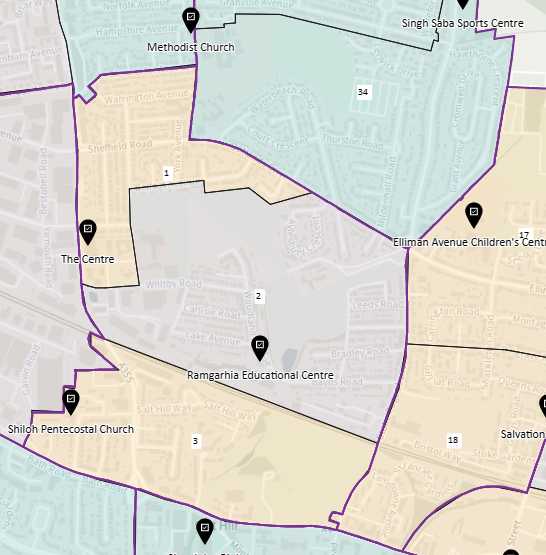 Total electors: 4936Ward has been divided into 3 polling districts due to the high number of voters (over 3,500) north of the railway line (BAC).BAA	New polling district and place to serve area previously part of Farnham ward.BAB	Covers existing polling district BSC and part of Elliman ward (ELB).BAC	Provides a polling place for voter’s south of the main railway lineBritwell Ward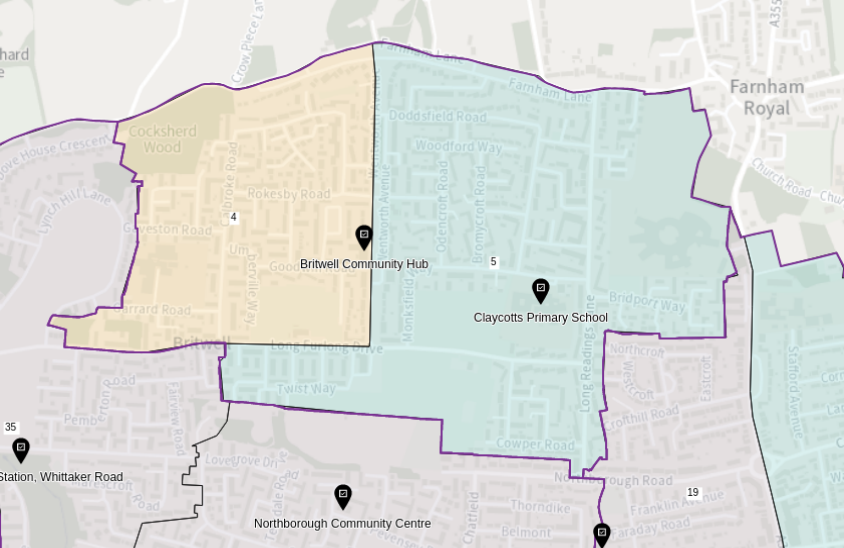 Total electors: 4973BRA	Contains the whole area of Britwell parish ward which must retain its own polling district.BRB	Area east of Wentworth Avenue and part of current Britwell & Northborough ward (BNB).Chalvey Ward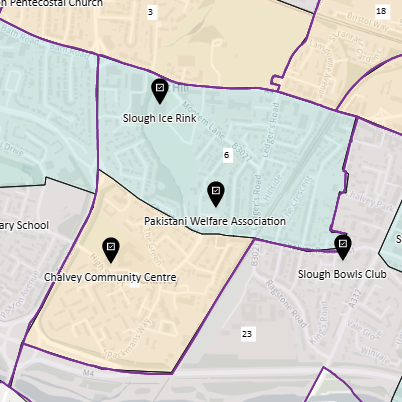 Total electors: 3817CAA	Options are to continue the use of Slough Ice Rink to the east of the polling district or relocate the polling station to a new more central location for voters at Pakistani Welfare Association (availability subject to building works).CAB	Ward divided into 2 polling districts by Church Street (North/South) split. NB: previous PD CHC (680 voters) in CAA PD to locate to CAB if PWA unavailable. Cippenham Green Ward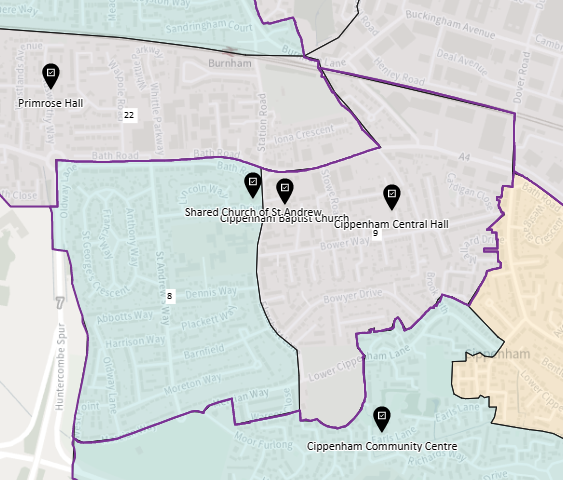 Total electors: 5046CGA	Options are to continue the use of Cippenham Baptist Church just outside the polling district or relocate to a new location of St Andrew’ Shared Church just west of Elmshott Lane (subject to availability).CGB	 Ward divided into 2 polling districts by Elmshott Lane (East/West) split. 	Cippenham Manor Ward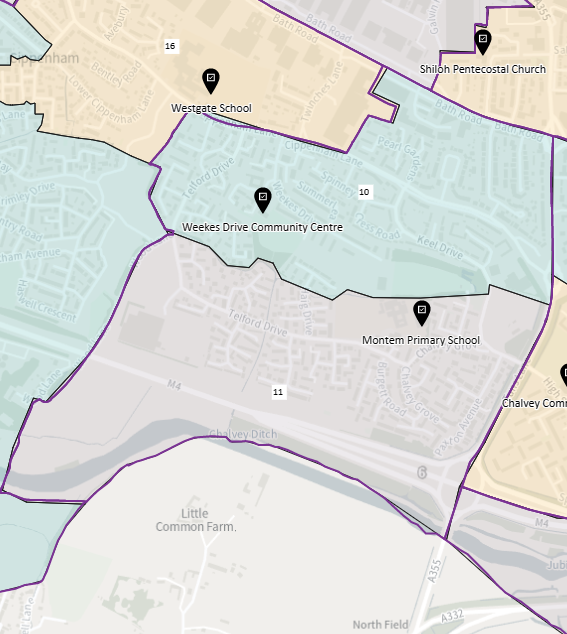 Total electors: 5218CMA & CMB	Ward divided into 2 polling districts (North/South) split by stream.Cippenham Village Ward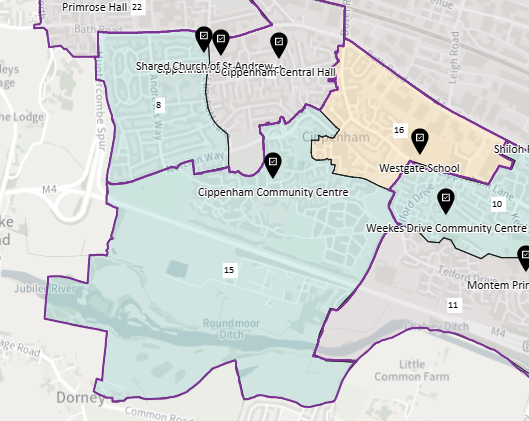 Total electors: 4938CVA	Current polling district CMA from Cippenham Meadows ward.CVB	Current polling districts CGB & CGC from Cippenham Green Ward.Colnbrook & Poyle Ward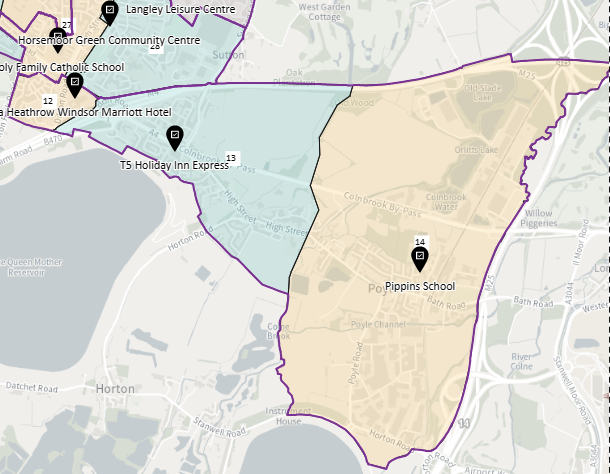 Total electors: 5009Ward has been divided into 3 polling districts due to geographical size of the area and to accommodate Colnbrook With Poyle parish.CPA	New polling district and station covering small area from Langley Kedermister ward (LKC). NB: this area is not a part of Colnbrook With Poyle parish.CPB	Existing CPA polling district and part of CPB.CPC	Existing parts of CPB & CPC polling districts west of stream.Elliman Ward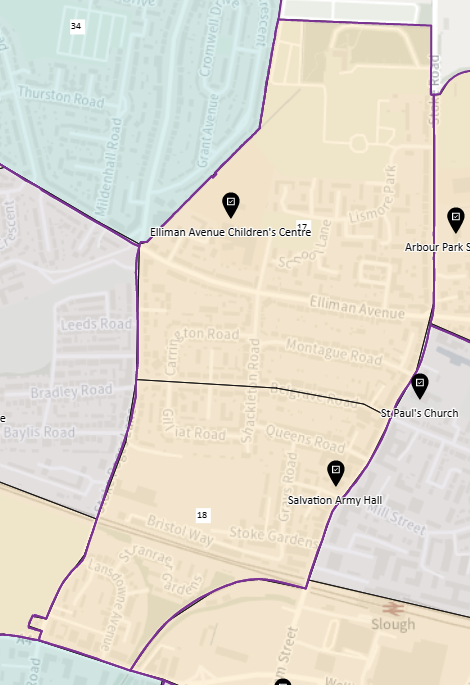 Total electors: 3585ELA & ELB	Existing polling districts ELA and ELB (part) retained. Boundary to run along Belgrave Road (North/South) split – no significant change.	Farnham Ward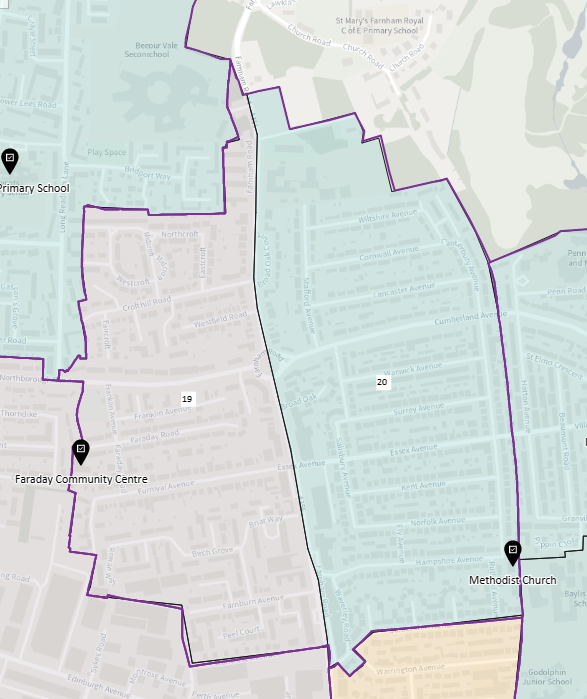 Total electors: 4928FAA & FAB	Retention of existing polling districts FAA & FAB (East/West) spilt.Haymill Ward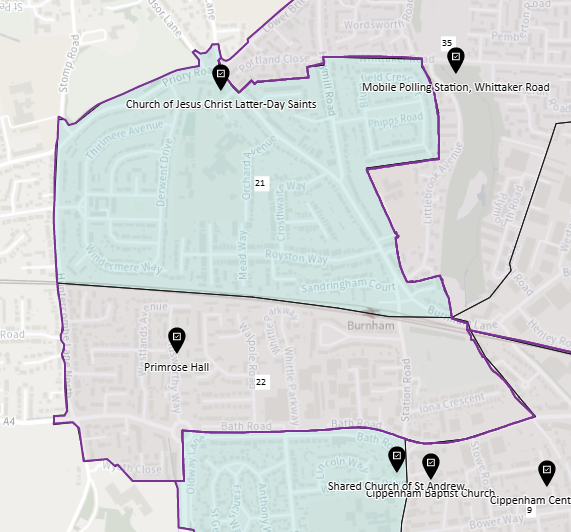 Total electors: 5014HLA & HLB	Ward divided into 2 polling districts split by railway line (North/South) split – no significant change.Herschel Park Ward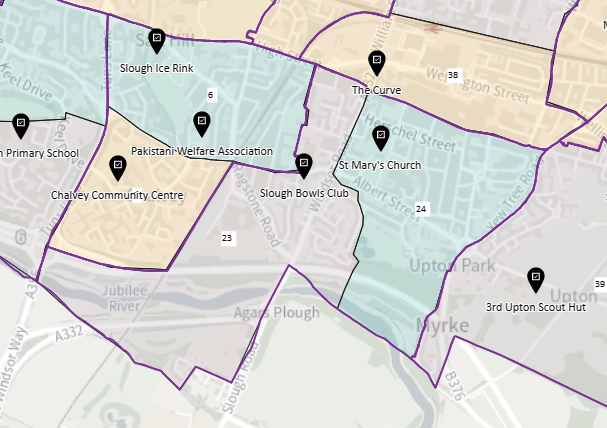 Total electors: 4870HPA & HPB	Ward divided into 2 polling districts split by A332 running down Upton Park (East/West) split – no significant change.Langley Foxborough Ward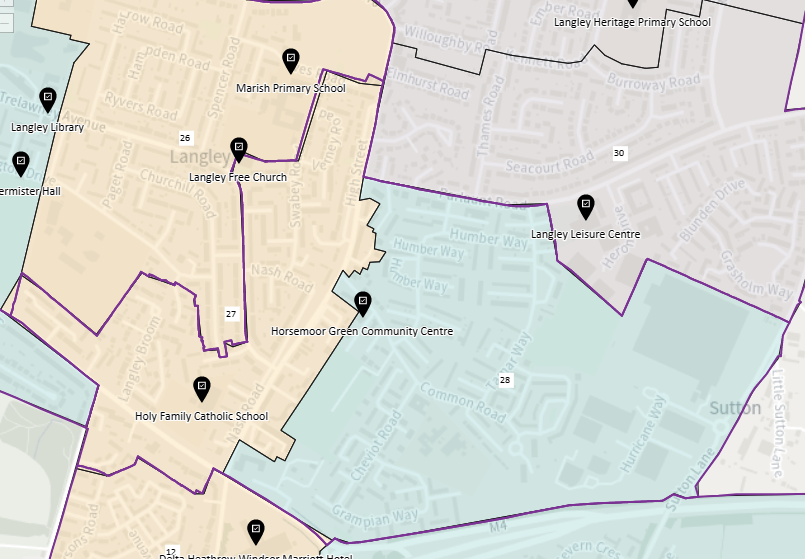 Total electors: 4408LFA	Formed by parts of polling districts LKB & LKC from Langley Kedermister ward (East/West) split.LFB	Extensively the old FOX polling district from Foxborough ward – no significant change.Langley Marish Ward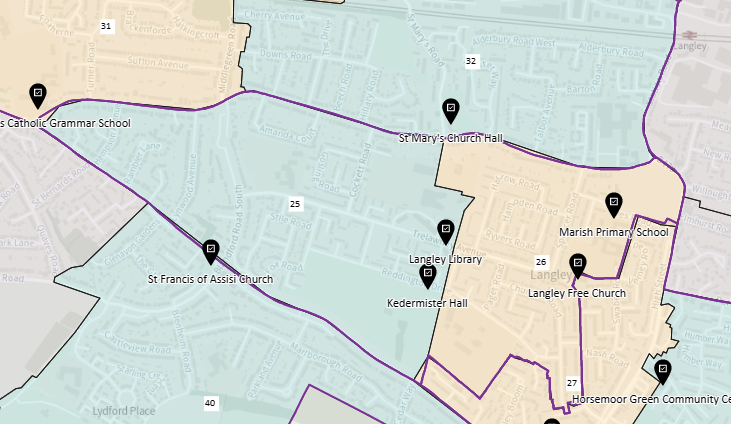 Total electors: 4805LAA	Options are to continue the use of Kedermister Hall or move to Langley Library (single polling station).LAB	Options are to use Langley Free Church or Marish Primary School.Langley Meads Ward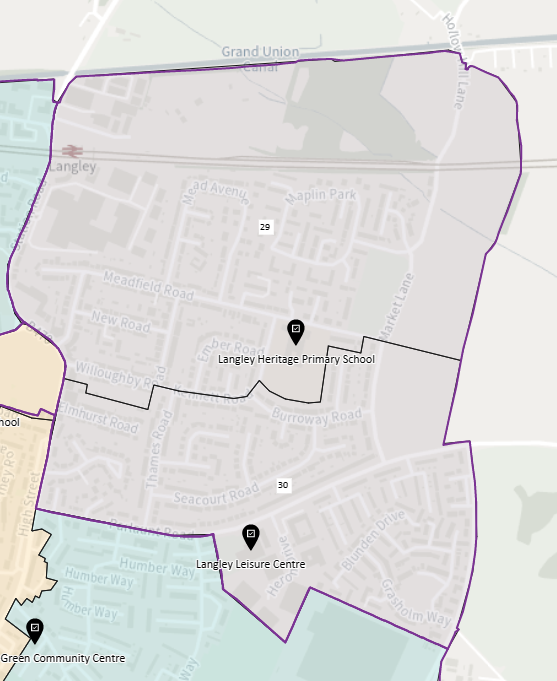 Total electors: 4620LMA & LMB	Ward split into 2 polling districts (North/South) split along existing polling districts LMB and LMC (Langley St. Mary’s ward) – no significant change.	Langley St Mary’s Ward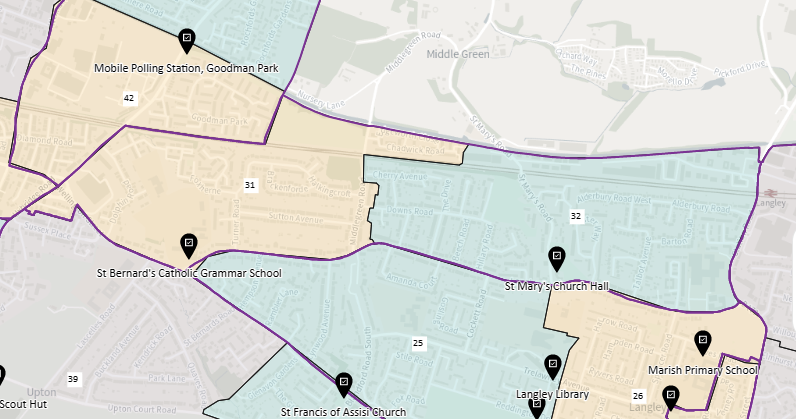 Total electors: 4608LSA & LSB	Ward split into 2 polling districts (East/West) split by current polling districts UPA (Upton Ward) and LMA (Langley St Mary’s ward).Manor Park & Stoke Ward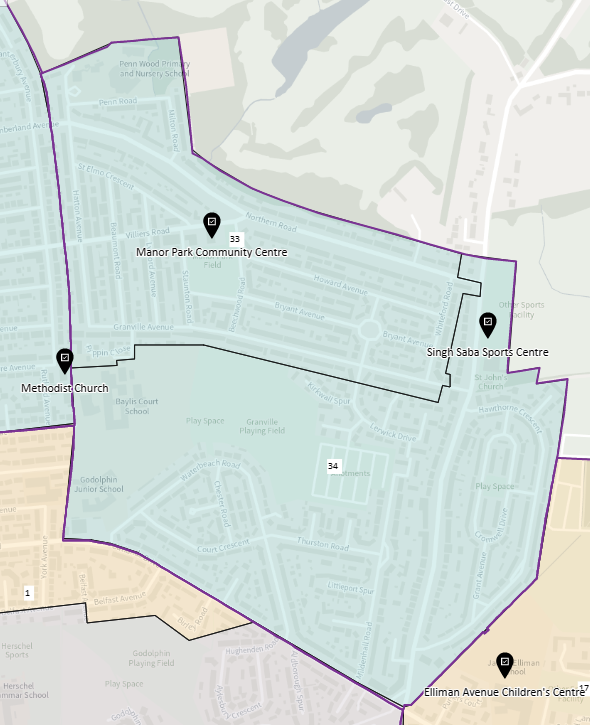 Total electors: 5399MPA & MPB	Existing polling districts (BSA & BSB) from Baylis & Stoke ward and part BSC polling district retained – no significant change.Northborough & Lynch Hill Valley Ward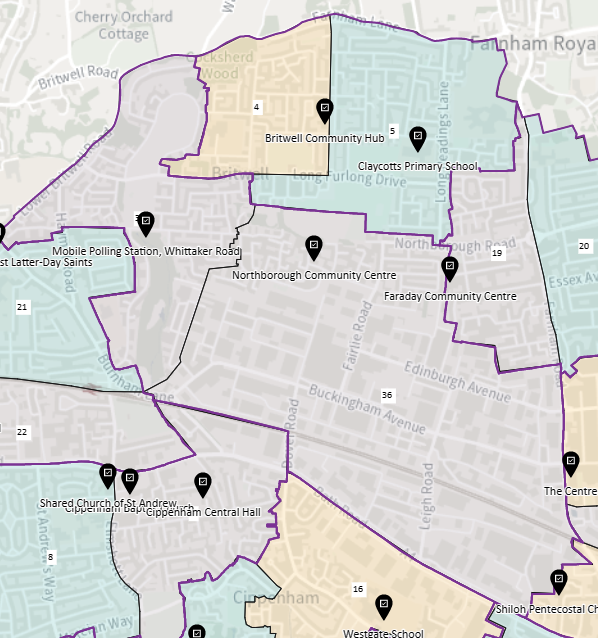 Total electors: 4606NLA	Extensively existing polling district HLB from Haymill & Lynch ward.NLB	Extensively existing polling district BNC from Britwell & Northborough ward.Slough Central Ward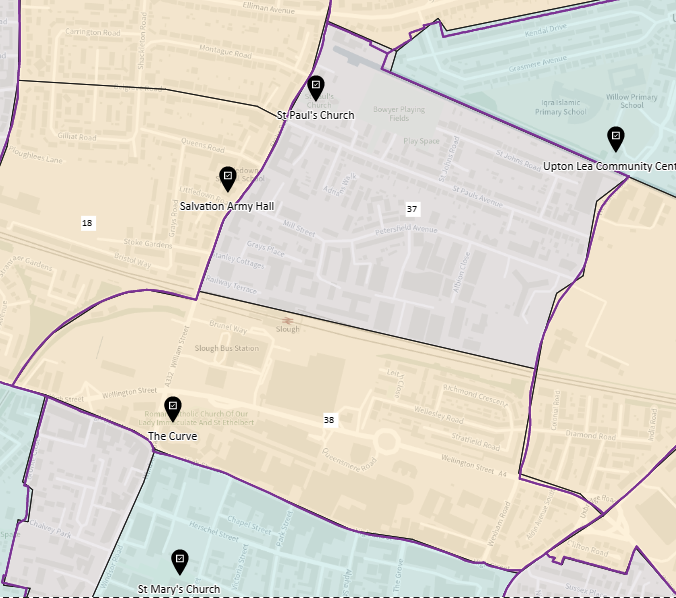 Total electors: 3617SCA & SCB	Ward divided into 2 polling districts (North & South) split by main railway line.Upton Ward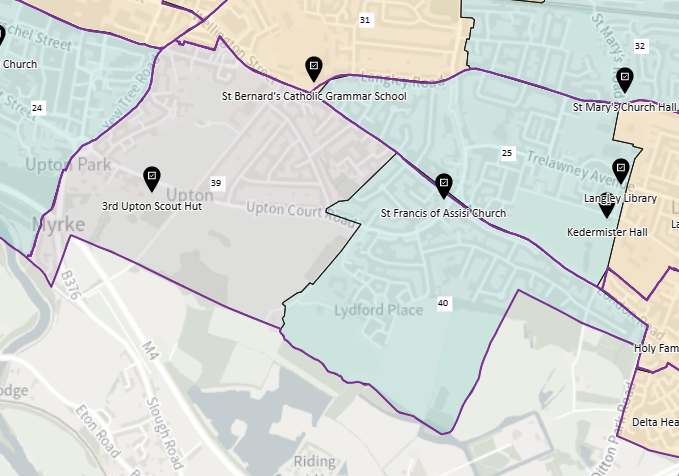 Total electors: 4979UAA & UAB	Ward split into 2 polling districts (East/West) from existing polling districts UPB and UPC of Upton ward – no significant change.Upton Lea Ward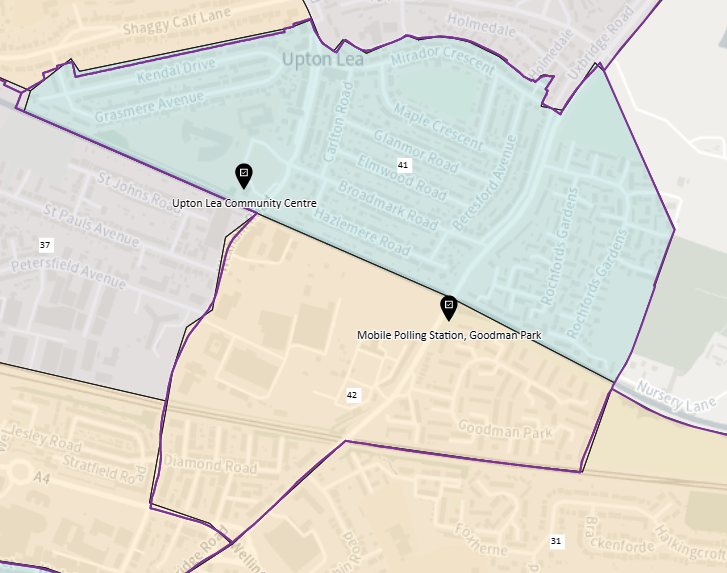 Total electors: 5395UPA & UPB	Ward split into 2 polling districts (North/South), made up of parts of existing polling districts from Elliman (ELC), Wexham Lea (WLC), and Central (CEB) wards.Wexham Court Ward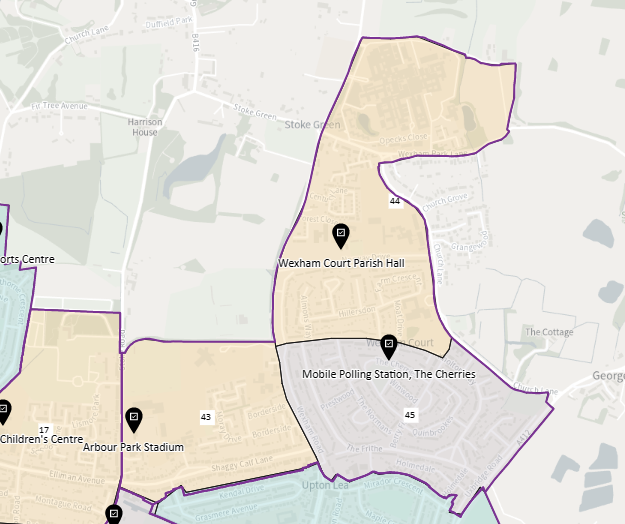 Total electors: 4864To accommodate Wexham Court parish area the ward has been split into 3 polling districts.WCA	Existing polling district from Elliman ward (ELC). Non-Parish part.WCB	Existing Wexham Lea polling district WLA – no change.WCC	Existing Wexham Lea polling district WLB – no change.New WardNo. of Councillors No. of polling DistrictsNo. of Polling PlacesConstituencyBaylis & Salt Hill233SloughBritwell222SloughChalvey222SloughCippenham Green222SloughCippenham Manor222SloughCippenham Village222SloughColnbrook & Poyle233WindsorElliman222SloughFarnham222SloughHaymill222SloughHerschel Park222SloughLangley Foxborough222WindsorLangley Marish222Windsor (Part Slough)Langley Meads222SloughLangley St Mary’s222Slough(part Windsor)Manor Park & Stoke222SloughNorthborough & Lynch Hill Valley222SloughSlough Central222SloughUpton222SloughUpton Lea222SloughWexham Court233SloughTotals424545Polling DistrictPolling StationAddressBAAThe CentreFarnham Road, SL1 4UTCAAPakistani Welfare Association50 Davills Lane, SL1 2PHCGASt Andrew’s Shared ChurchWashington Drive, SL1 5RECMBMontem Primary SchoolChalvey Grove, SL1 2TECVAThe Westgate SchoolCippenham Lane, SL1 5AHCPAThe Marriott HotelDitton Road, SL3 8PTCPBThe Holiday InnLondon Road, SL3 8QBLAALangley LibraryTrelawney Avenue, SL3 7UFLABMarish Primary SchoolSwabey Road, SL3 8NZSCBThe Curve Library10 Wellington Street, SL1 1XY PD No.Polling DistrictPolling PlaceNo. of ElectorsStatus1BAAThe Centre, Farnham Road, SL1 4UT 1492New2BABRamgarhia Education Centre, Woodland Avenue SL1 3BU2178Existing3BACShiloh Pentecostal Church, 17 Pitts Road SL1 3XG1266ExistingPD No.Polling DistrictPolling PlaceNo. of ElectorsStatus4BRABritwell Community Hub, Wentworth Avenue, SL2 2DS1807Existing5BRBClaycots School, Monksfield Way, SL1 3UQ3166ExistingPD No.Polling DistrictPolling PlaceNo. of ElectorsStatus6CAASlough Ice Rink, Montem Lane, SL1 2QGorPakistani Welfare Association(PWA), 50 Davills Lane, SL1 2PH2498Slough Ice Rink: ExistingandPWNA: New7CABChalvey Community Centre, Ladbrooke Road, SL1 2SR1319ExistingPD No.Polling DistrictPolling PlaceNo. of ElectorsStatus8CGACippenham Baptist Church, 11 Elmshott Lane, SL1 5QS orSt Andrew’s Shared Church, Washington Drive, SL1 5RE2847Baptist Church: ExistingandSt Andrew’s: New9CGBCippenham Central Hall, Central Drive, SL1 5DD2199ExistingPD No.Polling DistrictPolling PlaceNo. of ElectorsStatus10CMAWeekes Drive Community Hall, 4 Tamarisk Way, SL1 2YN2895Existing11CMBMontem Primary School, Chalvey Grove, SL1 2TE2323NewPD No.Polling DistrictPolling PlaceNo. of ElectorsStatus15CVACippenham Community Centre, Earls Lane, SL1 5TD1733Existing16CVBWestgate School, Cippenham Lane, SL1 5AH3205NewPD No.Polling DistrictPolling PlaceNo. of ElectorsStatus12CPAThe Marriott Hotel, Ditton Road, SL3 8PT826New13CPBThe Holiday Inn, London Road, SL3 8QB2607New14CPCPippins School, Raymond Close, SL3 0PR1576ExistingPD No.Polling DistrictPolling PlaceNo. of ElectorsStatus17ELAJames Elliman Academy, (Children’s Centre), Elliman Avenue, SL2 5BA1953Existing18ELBThe Salvation Army Hall, 53 Stoke Road, SL2 5BW1632ExistingPD No.Polling DistrictPolling PlaceNo. of ElectorsStatus19FAAThe Faraday Social Club, Faraday Road, SL2 1RP2175Existing20FABMethodist Church, Hampshire Avenue, SL1 3AQ2753ExistingPD No.Polling DistrictPolling PlaceNo. of ElectorsStatus21HLAChurch of Jesus Christ of Latter-Day Saints, Leaholme Gardens, SL1 6LD2813Existing22HLBPrimrose Hall, 48 Goldsworthy Way, SL1 6AG2201ExistingPD No.Polling DistrictPolling PlaceNo. of ElectorsStatus23HPASlough Bowls Club, 50 Chalvey Road East, SL1 2LR2349Existing24HPBSt Mary’s Church, 34-40 Church Street, SL1 1PJ2521ExistingPD No.Polling DistrictPolling PlaceNo. of ElectorsStatus27LFAHoly Family Primary School, High Street, SL3 8NF1868Existing28LFBHorsemoor Green Community Centre, Spitfire Close, SL3 8JU2540ExistingPD No.Polling DistrictPolling PlaceNo. of ElectorsStatus25LAALangley Library, Trelawney Avenue, SL3 7UF orKedermister Hall, Kedermister Park, Reddington Drive, SL3 7TP2764Library: NewandKedermister Hall: Existing26LABLangley Free Church, 100 Trelawney Avenue,SL3 8RW orMarish Primary School, Swabey Road, SL3 8NZ2041Free Church: ExistingandSchool: NewPD No.Polling DistrictPolling PlaceNo. of ElectorsStatus29LMALangley Heritage Primary School, Kennett Road, SL3 8EQ2280Existing30LMBLangley Leisure Centre, Parlaunt Road, SL3 8BA2340ExistingPD No.Polling DistrictPolling PlaceNo. of ElectorsStatus31LSASt Bernard’s Catholic Grammar School, Langley Road, SL3 7AF1817Existing32LSBSt Mary’s Church Hall, 2 St Mary’s Road, SL3 7ER2791ExistingPD No.Polling DistrictPolling PlaceNo. of ElectorsStatus33MPAManor Park Community Centre, Villiers Road, SL2 1NP2781Existing34MPBSingh Sabha Sports Centre, Stoke Poges Lane, SL1 3LW2618ExistingPD No.Polling DistrictPolling PlaceNo. of ElectorsStatus35NLAMobile Unit (portacabin), Whittaker Road, SL22411Existing36NLBNorthborough Community Hall, 101 Pevensey Road, SL2 1UG2195ExistingPD No.Polling DistrictPolling PlaceNo. of ElectorsStatus37SCASt Paul’s Church, 132 Stoke Road, SL2 5AS2245Existing38SCBThe Curve Library, 10 Wellington Street, SL1 1XY1372NewPD No.Polling DistrictPolling PlaceNo. of ElectorsStatus39UAA3RD Upton Scout Hut, Upton Court Park, SL3 7LU2438Existing40UABSt Francis Church, Upton Court Road, SL3 7HR2541ExistingPD No.Polling DistrictPolling PlaceNo. of ElectorsStatus41UPAUpton Lea Community Centre, Wexham Road, SL2 5JW3798Existing42UPBMobile Unit (portacabin), Goodman Park, SL21597ExistingPD No.Polling DistrictPolling PlaceNo. of ElectorsStatus43WCAArbour Park Stadium, Stoke Road, SL2 5AY1042Existing44WCBWexham Court Parish Hall, Norway Drive, SL2 5QP1490Existing45WCCMobile Unit (portacabin), The Cherries, Wexham, SL22332Existing